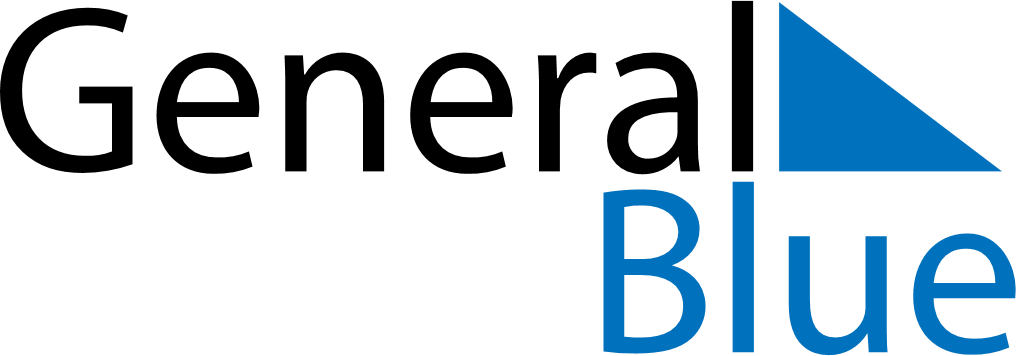 May 2019May 2019May 2019May 2019United StatesUnited StatesUnited StatesMondayTuesdayWednesdayThursdayFridaySaturdaySaturdaySunday123445678910111112Mother’s Day131415161718181920212223242525262728293031Memorial Day